Náklady, členění nákladů, bod zvratu ………….– peněžní vyjádření spotřeby prostředků a práce ………..– úbytek peněžních prostředků ……….– výkon, prospěch účetní jednotky …………. – přírůstek peněžních prostředků ………….. náklady – součet variabilních a fixních nákladů…………. celkové náklady – náklady na vyrobení jedné jednotky produkce…………. náklady – náklady vyvolené zvýšením objemu produkce o jednotkuEkonomický zisk x účetní zisk………. zisk = výnosy – explicitní náklady………….. zisk = výnosy – (explicitní + implicitní náklady)…………… náklad = viditelné náklady………………….. náklad = alternativní náklad některého vstupu Explicitní + implicitní = celkové ekonomické nákladyPříklad 1 – Výpočet výsledku hospodařeníFitness centrum má celková aktiva ve výši 20 000 000 Kč. Všechna aktiva jsou financována vlastními zdroji. Budova Fitness centra se nachází v centru města. Pokud by byl tento pozemek a budova pronajímána, mohla by účetní jednotka získat roční nájemné 1 250 000 Kč. Účetní výsledek hospodaření je 2 500 000 Kč. Stanovte výsledek hospodaření z pohledu manažerského účetnictví. Příklad 2 – Výpočet výsledku hospodařeníTaxi, s.r.o. byla založena k 1. lednu 2023. Společnost má pouze 1 společníka, je plátcem DPH a vede účetnictví. Do společnosti vložil tento společník peněžitý vklad 500 000 Kč a na začátku tohoto roku zakoupil automobil v ceně bez DPH za 500 000 Kč (faktura za nákup byla ve stejném roce uhrazena). Vedle toho je tento společník ve společnosti Taxi s.r.o. jejím jediným zaměstnancem (roční osobní náklady 324 000 Kč). Celkový výnosy za daný rok byly 1 000 000 Kč. Porovnejte rozdíl mezi příjmy a výdaji a výnosy a náklady. Za pohonné hmoty bylo zaplaceno a spotřebováno celkem 120 000 Kč, servis automobilu stál 56 000 Kč, účetní odpis automobilu je 100 000 Kč. Rozdíl příjmů a výdajůPříjmy VýdajeNákup automobilNákup benzínu	Servis automobilu	Celkem výdaje 	Rozdíl výnosů a nákladůVýnosy		NákladyCelkem náklady Rozdíl Oportunitní nákladynepředstavují reálně vynaložené a spotřebované ekonomické zdroje, ale ocenění důsledků, které vznikly ……………………………………………... představují „ušlý zisk“ z jiných možných alternativ činnosti představují fiktivní připisované nákladyV praxi se aplikují ve využívání kalkulačních nákladůKalkulační náklady…………………………. v případě využití vlastních budovÚčetní náklady – obsahují náklady na správu a údržbu budov, neobsahují tržní nájemnéKalkulační nájemné se definuje v hodnotě tržního nájmu daných prostor ………………………….V případě využití vlastního kapitáluFinanční účetnictví zobrazuje jen úroky z cizího kapitáluKalkulační úroky odpovídají výši reálných úrokových sazeb odpovídající půjčením vlastních peněz ……………………………V případě, že hodnota účetních, resp. daňových odpisů neodpovídá reálné hodnotě nově pořízeného aktivaRelevantní a irelevantní náklady ……………….náklady - takové budoucí náklady, které: přísluší pouze danému rozhodnutí, liší se podle jednotlivých alternativ přicházejících v úvahu……………… náklady - náklady, které zůstávají nezměněny při uplatnění určitého rozhodnutí, popř. jsou ve všech alternativách, které v daném rozhodnutí přicházejí v úvahu, totožnéZpůsoby členění nákladůDruhovéÚčelovéKalkulačníV závislosti na objemu produkceA. druhové členění nákladů Vychází …………………., členění dle jednotlivých nákladových druhůPro řízení nákladů je nutno sledovat další členění nákladů, a to:…………………..KalkulačníVe vztahu závislosti na objemu výkonůB. účelové členění nákladůČlenění nákladů dle …………………………..Náklady …………………………..Jednicové – vznikají vlivem vytvoření konkrétního výkonuRežijní – nelze bezprostředně vyjádřit vztah ke konkrétní jednotce výkonuNáklady ………………………………Režijní C. Kalkulační členění nákladůP…………..náklady – možno přiřadit konkrétnímu výkonuJednicové nákladyRežijní náklady …………………… náklady – nesouvisí přímo s daným výkonem, zajišťují podmínky pro vytvoření skupiny výkonůRežijní náklady D. členění nákladů v závislosti na objemu produkce …………………..náklady – výše se mění v závislosti na objemu výkonu………….. náklady – jejich výše je v určitém rozpětí neměnnáFixní náklady dle využité kapacity…………… – fixní náklady odpovídající využité výrobní kapacitě……………….– volný náklad – fixní náklady, které vytvářejí výrobní kapacitu nejsou využívány např. z důvodu nižší produkce než je výrobní kapacitaPříklad 3 – Využité a nevyužité fixní nákladyDaňová kancelář má celkem 3 zaměstnance. Roční časový fond každého zaměstnance je v tomto roce 2 088 hodin. Zaměstnanci pobírají časovou mzdu. Zaměstnanci ve skutečnosti odpracovali celkem 6 000 hodin. Mzdové náklady byly 1 152 000 Kč, odpisy činily 248 000 Kč. Vypočtěte výši nevyužitých fixních nákladů účetní jednotky a proveďte zaúčtování nákladů. Maximální kapacita Fixní náklady = Fixní náklady nevyužité = Příklad 4 – Využité a nevyužité fixní nákladyFitness centrum má celkem 2 sály – zelený sál a červený sál. V obou sálech je možno cvičit každý den od 14.00 do 21.00 hodin. V období letních měsíců bylo fitness centrum celkem 30 dnů uzavřeno, tj. v provozu bylo toto centrum celkem 335 dnů. Maximální kapacita u červeného sálu je 12 osob, u zeleného sálu 6 osob. Za daný rok cvičilo v červeném sále 27 308 osob a v zeleném sále 13 952 osob. Průměrný pobyt ve fitness centru je 1 hodina. Celkové fixní náklady jsou 2 026 080 Kč. Vypočítejte výši volných fixních nákladů. Výpočet maximální kapacityCelkem = Skutečné využitá kapacita = Fixní náklady nevyužité = Úspora fixních nákladůPři zvýšení objemu produkce může docházet ke snižování fixních nákladů na jednotku produkce => zvýšení hospodárnosti využití fixních nákladů, zvýšení efektivnosti, zvýšení zisku Nákladové funkceSlouží k matematickému rozlišení variabilních a fixních nákladů Vychází z klasifikace …………………………………..Model zobrazuje matematicky vztah mezi náklady a objemem výrobyPoužité metodyMetoda …………………………Metoda …………………Metoda nejmenších čtverců Y …………………………CN = FN + v. QCN … celkové nákladyFN … fixní nákladyV … variabilní náklady na jednotkuQ … objem výkonůPříklad 5 – Metoda nejmenších čtvercůDřevodružstvo vykazuje v níže uvedené tabulce náklady a množství strojových hodin k výrobě dřevěné židle. Pomocí metody nejmenších čtverců proveďte analýzu podílu fixních a variabilních nákladů na režijních nákladech. b = Metoda dvou obdobíVychází z údajů o celkových nákladech a objemu výkonů za ……………………CN1 = FN + v . Q1CN2 = FN + v . Q2Příklad 6 – Metoda dvou obdobíRychlá železnice nakoupila v tomto roce 2 nové vlakové jednotky, zároveň vyřadila několik starších vozů. Z tohoto důvodu došlo k poklesu nákladů závislých na objemu výkonu (variabilní náklady) na opravu a údržbu o 10 %. Část těchto nákladů závislí na počtu ujetých km vozidel, část nákladů vzniká bez ohledu na počet ujetých km. V prvním pololetí roku 2023 činily náklady na opravy a údržbu 805 000 Kč, bylo ujeto celkem 525 000 km. Ve druhém pololetí roku 2023 činily náklady na opravy a údržbu 788 200 Kč, bylo ujeto celkem 560 000 km. Vypočítejte výši fixních nákladů za 6 měsíců roku 2023V = CN1 = CN2 = Vypočítejte celkové náklady pro rok 2024. Přepokládá se nárůst objemu výkonů o 25 000 km za celý rok. CN = Omezení metod Modely předpokládají ……………………………… fixních nákladůFixní náklady vznikají pravidelně a opakovaněBod zvratuanalýza bodu zvratu zkoumá, jak se mění tržby, náklady a ………..se změnami objemu výrobypředstavuje takový objem výroby, při kterém se celkové tržby rovnají celkovým nákladům, kdy není dosahováno …..………ani ztráty výnosy pokrývají veškeré variabilní i fixní náklady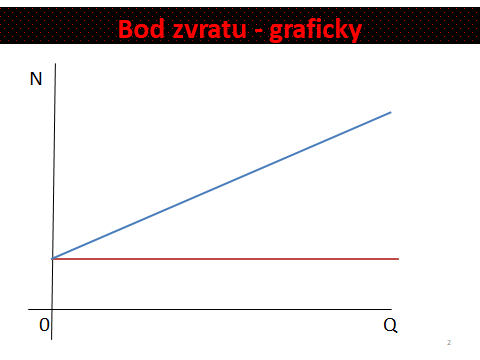 Bod zvratu – matematickyVýnosy = nákladyP. Q = V. Q + FN…………………………………..p… cena q…množstvív … jednotkový variabilní nákladyFN … fixní nákladyPříklad 7 – Bod zvratu Denní kapacita horské lanovky je 1 500 osob. Cena jízdenky pro 1 osobu je 250 Kč. Fixní náklady s provozem lanovky na den jsou vyčísleny na 180 000 Kč, variabilní náklady na 1 osobu činí 120 Kč. Stanovte bod zvratu.Využití analýzy bodu zvratu objem produkce a výše tržeb v naturálních jednotkách zabezpečujících požadovaný zisk, maximálně přípustné ……………….. náklady, maximálně přípustné ……………….náklady, minimální prodejní cena, kritické využití výrobní kapacity, citlivosti zkoumaných veličin – objemu produkce, fixních a variabilních nákladů, cenyStanovení minimální výše ceny Stanovení ………….přípustné hranice ceny pro pokrytí jednotlivých složek nákladů, popřípadě zabezpečení …………………….. ………………..…………………………………………..vyjadřuje citlivost provozního zisku na tržbáchprovozním ziskem se rozumí zisk z tzv. provozní činnostiEBIT/∆TEBIT … zisk před úroky a zdaněníT … tržby ČísloTextČástkaMDD1.2.Měsíc Náklady Strojové hodinyX2XYLeden856152Únor537140Březen590175Duben882171Květen 906180Červen861160Červenec865163Srpen804120Září 880170Říjen908182Listopad893178Prosinec798119Celkem